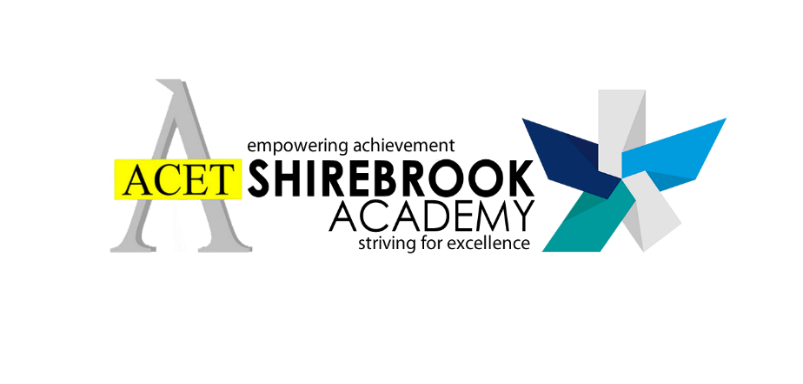 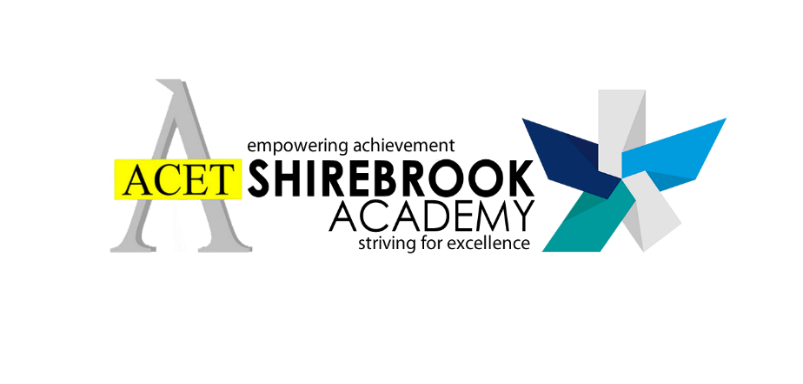 Ref: CJA/CG/PD-Y7January 2023Dear Parents and CarersPD Day 2 for Year 7 students – Monday 16th January 2023 I wanted to let you know about our upcoming Personal Development day. In addition to our weekly PD sessions, we have 5 drop down days throughout the year where we can spend more time and go into topics in a lot more depth and detail. The next one is scheduled to take place on Monday 16th January 2023. On Monday our Y7 students will be exploring Health and Relationships and the topics they will be covering on the day are: Puberty Personal Hygiene Oral Hygiene Body Image Students will then be turning the information they have been given into a presentation or poster. All resources will be delivered by the academy staff and have been produced in accordance with the latest advice and guidance from the DfE and the PSHE Association and in line with our RSE Policy, which can be found on the academy website. It would be great if you could ask your child(ren) about the day and what they have learnt about the different topics. If they do have any questions that haven’t been answered, there is an anonymous box in the Y7 form area for them to drop their queries in and these will be addressed in an upcoming PD lesson.   If you wish to discuss the day, require any more information about the sessions or any other aspect of the Personal Development provision at Shirebrook Academy, then please do not hesitate to contact me. Thank you for your continued support. Yours sincerely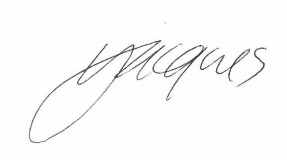  Cuan Jacques Assistant Vice Principal for Personal Development 